8. Souhlas s podáním žádosti o převod pozemků p.č. 111/4 a 589/22 k. ú. Dolní Jirčany 917/2 k. ú. PsáryZdůvodnění:Úřad pro zastupování státu ve věcech majetkových nabízí obci převod nepotřebných pozemků. Jedná se o tři pozemky: p.č. 589/22 k. ú. Dolní Jirčany – naproti obecnímu úřadu, před restauracíp.č. 111/4 k. ú. Dolní Jirčany –u rybníka Junčákup.č. 917/2 k. ú. Psáry – v chat. oblasti BabaNávrh usnesení: 
Zastupitelstvo obce Psáry přijalo toto usnesení:
I. souhlasí
S podáním žádosti o převod pozemků parc. č. 111/4 k. ú. Dolní Jirčany, parc. č. 589/22 k. ú. Dolní Jirčany a pozemku parc. č. 917/2 k. ú. Psáry z majetku České republiky do majetku Obce Psáry.p.č. 589/22 k. ú. Dolní Jirčany – naproti obecnímu úřadu, před restaurací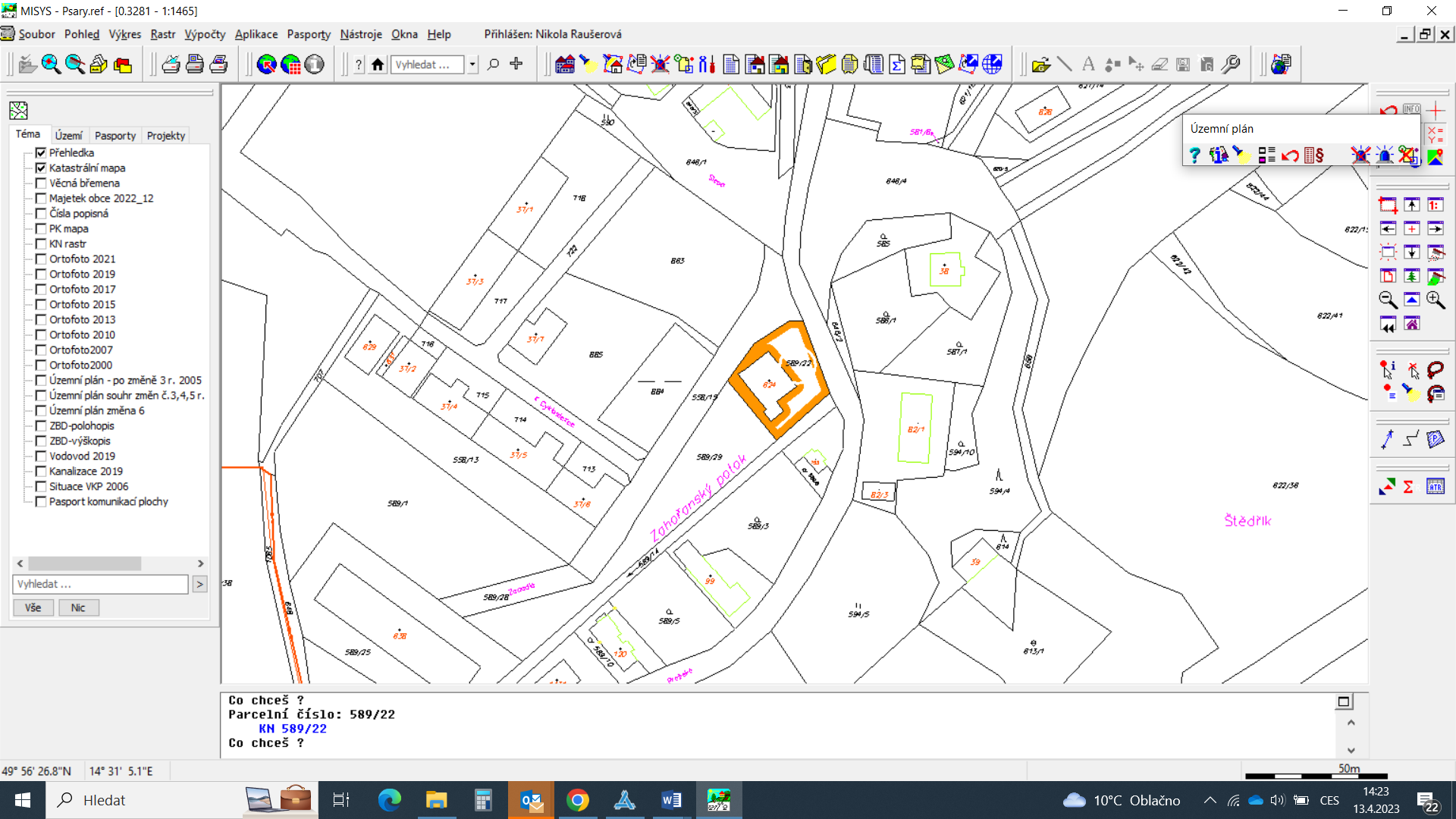 p.č. 111/4 k. ú. Dolní Jirčany –u rybníka Junčáku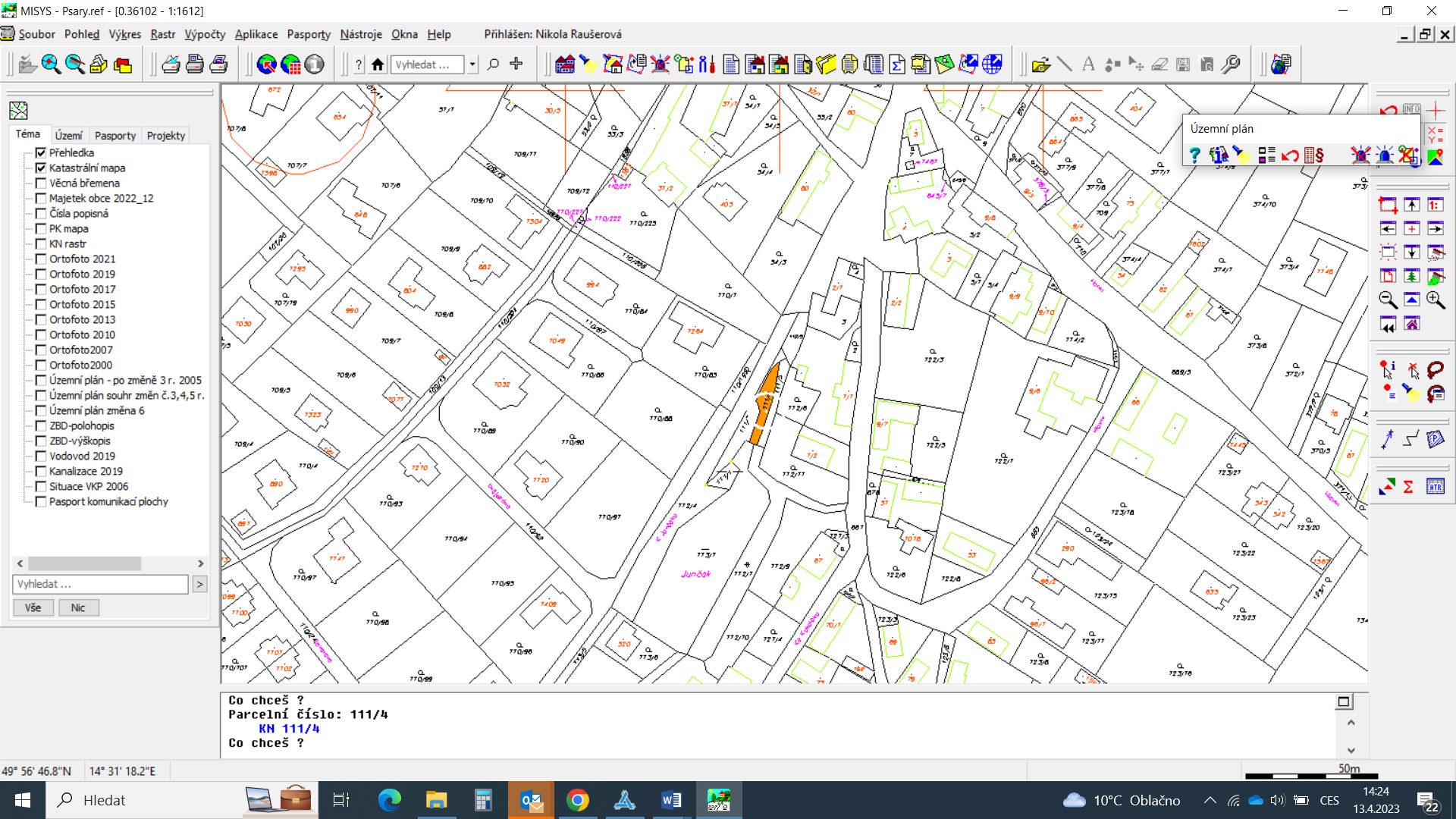 p.č. 917/2 k. ú. Psáry – v chat. oblasti Baba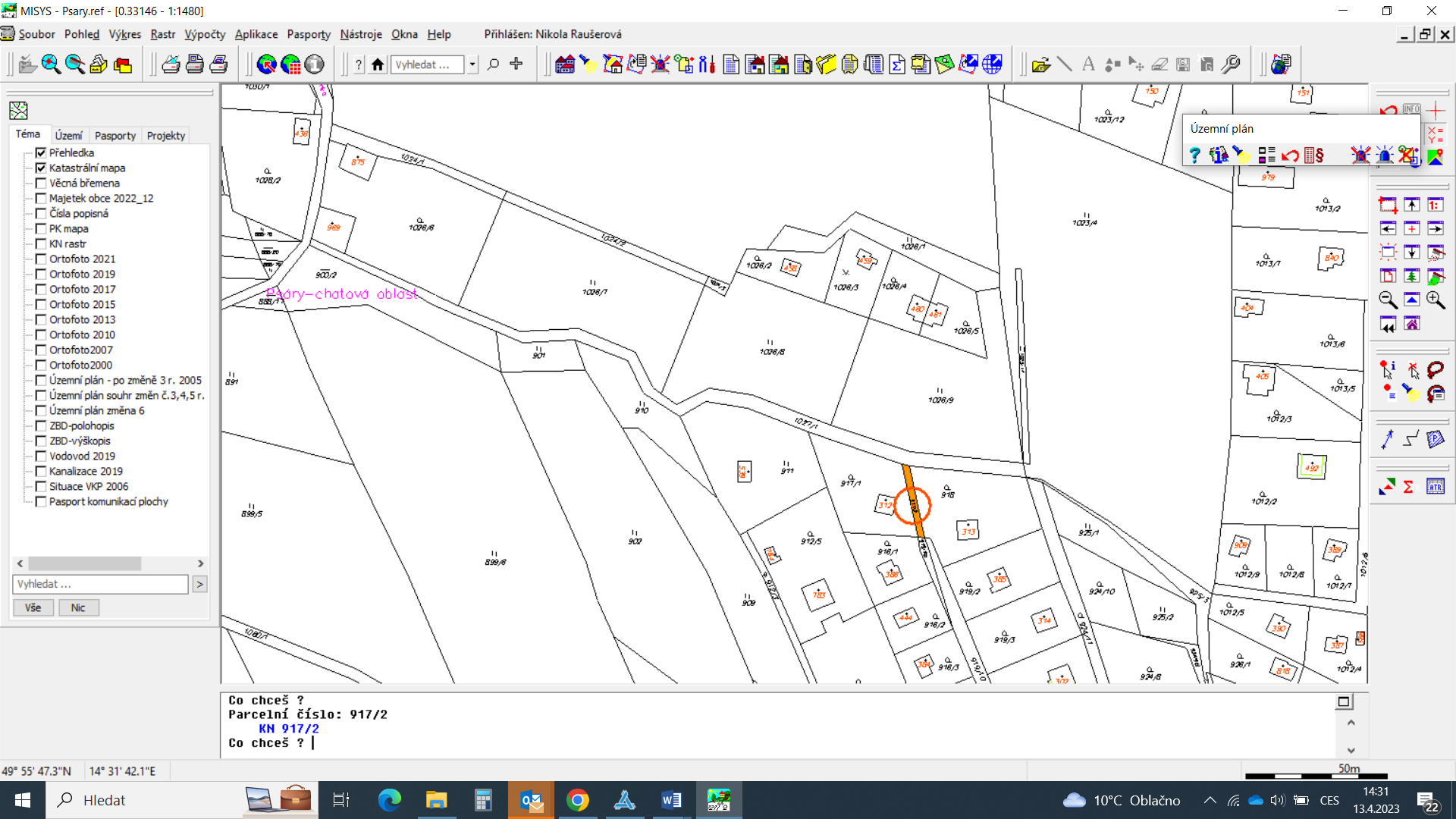 Vypracováno pro účely:Zasedání zastupitelstva obce PsáryČ. zasedání/ datum konání:2/2023, 19. 4. 2023Vypracoval:Nikola Raušerová